2017 Kasım ayı Hanehalkı İşgücü İstatistikleri, Türkiye İstatistik Kurumu tarafından 15 Şubat 2018 tarihinde açıklandı.2017’nin Kasım ayında Türkiye’deki toplam işsiz sayısı, geçen yılın aynı dönemine göre 440 bin kişi azalarak 3 milyon 275 bin kişi oldu. Böylece işsizlik oranı 1,8 puan, tarım dışı işsizlik oranı ise 2,1 puan azalarak sırasıyla yüzde 10,3 ve yüzde 12,2 olarak gerçekleşti. Genç nüfusta işsizlik oranı ise 3,3 puan azalarak yüzde 19,3’e geriledi.Kasım 2017’de Türkiye genelinde 15 yaş ve üstü bireylerde istihdam edilen kişi sayısı, bir önceki yılın aynı dönemine göre 1 milyon 448 bin kişi artış göstererek 28 milyon 515 bin kişi oldu.Grafik 1. Türkiye’de 15 yaş ve üzerinde istihdam edilen kişi sayısı ve 15 yaş ve üzerinde toplam işgücü, Kasım 2016- Kasım 2017Kaynak: TÜİKKasım 2017’de, 15 yaş ve üzeri bireylerde işgücüne dâhil olmayan kadınların sayısı 2016 yılının aynı dönemine göre 23 bin kişi artarak 20 milyona yükselirken, işgücüne dâhil olmayan erkeklerin sayısı da 8,3 milyon olarak gerçekleşti. Toplamda iş gücüne dâhil olmayanlar ise bir önceki yılın aynı dönemine göre 145 bin kişi artarak 28,4 milyon kişiye yükseldi. Tarım istihdamı 5,3 milyon, tarım dışı istihdam ise 23,2 milyon kişi olarak gerçekleşti.Grafik 2.  Mevsim etkilerinden arındırılmamış yıllık temel işgücü göstergeleri,  15 ve daha yukarı yaştakiler, milyon kişi, Kasım 2017Kaynak: TÜİKKadınlarda işgücüne katılma oranı bir yıl önceki yılın aynı dönemine göre 1,1 puanlık bir artışla yüzde 33,8’e ulaşırken erkeklerde ise 0,2 puan artarak yüzde 72,1 olarak gerçekleşti. 2017 Kasım’da toplamda işgücüne katılım oranı yüzde 52,8 oldu. Türkiye mevsim etkilerinden arındırılmış işsiz sayısı önceki döneme göre 30 bin kişi azalarak 3 milyon 243 bin kişiye geriledi. İşsizlik oranı toplamda yüzde 10,3; kadınlarda yüzde 13,4; erkeklerde ise yüzde 8,8 olarak gerçekleşti.Grafik 3. Mevsim etkilerinden arındırılmamış yıllık temel işgücü göstergeleri, 15 ve daha yukarı yaştakiler, yüzde, Kasım 2017Kaynak: TÜİKKasım 2017Hanehalkı İşgücü İstatistikleri15 Şubat 2018  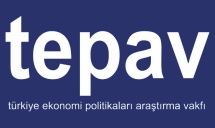 